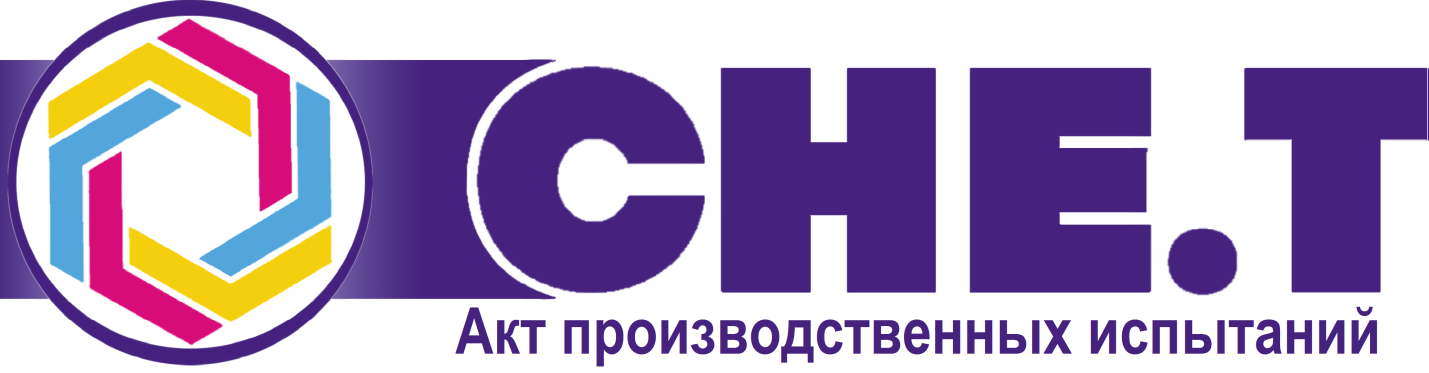 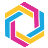 КлиентНазвание тестируемого продуктаКоличество продукцииПечатное оборудованиеИспользуемый запечатываемый материалИспользуемые лако-красочные материалыКачество печати 100% плашки при плотности краски (D)Растискивание растровой точки по 40%; 80% поляхИскажение мелких текстов и тонких выворотокИскажение совмещения при печати, подтяжка полотнаСтойкость полотна к используемым смывочным материаламПричина замены офсетного полотнаТираже стойкость офсетного полотнаКраткое описание результатов тестированияОтветственный сотрудник СНЕ.Т	/	/Ответственное лицо, клиент	/	/	Место  для печати	   